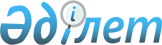 О проекте Указа Президента Республики Казахстан "О дальнейшем совершенствовании системы защиты конституционных прав и свобод человека и гражданина"Постановление Правительства Республики Казахстан от 18 октября 2004 года N 1068

      Правительство Республики Казахстан постановляет: 

      Внести на рассмотрение Президента Республики Казахстан проект Указа Президента Республики Казахстан "О дальнейшем совершенствовании системы защиты конституционных прав и свобод человека и гражданина".          Премьер-Министр 

      Республики Казахстан  

       Указ 

Президента Республики Казахстан  О дальнейшем совершенствовании системы защиты 

конституционных прав и свобод человека и гражданина       Постановляю: 



              1. Упразднить Комиссию по правам человека при Президенте Республики Казахстан. 



              2. Внести дополнения и изменения в следующие акты Президента Республики Казахстан: 

      1) в  Указ  Президента Республики Казахстан от 19 сентября 2002 года N 947 "Об учреждении должности Уполномоченного по правам человека" (САПП Республики Казахстан, 2002 г., N 30, ст. 328): 

      в Положении об Уполномоченном по правам человека, утвержденном названным Указом: 

      в пункте 15 раздела 3 "Компетенция Уполномоченного и порядок ее реализации": 

      дополнить подпунктами 2-1), 2-2), 2-3) и 2-4) следующего содержания: 

      "2-1) с целью защиты нарушенных прав и свобод человека и гражданина принимать участие в судебном рассмотрении дела в установленном законодательством Республики Казахстан порядке; 

      2-2) в установленном законодательством Республики Казахстан порядке обращаться в суд или прокуратуру с ходатайством о проверке вступившего в законную силу решения, приговора суда, определения или постановления суда; 

      2-3) по результатам рассмотрения жалоб граждан Республики Казахстан, иностранных граждан и лиц без гражданства, а также при получении иным путем информации о нарушениях прав и свобод обращаться к Палатам Парламента с предложением провести по этим вопросам парламентские слушания; 

      2-4) принимать участие в работе международных организаций по правам человека, других неправительственных правозащитных организаций;"; 

      подпункт 6) изложить в следующей редакции: 

      "6) обращаться к уполномоченным государственным органам или должностным лицам с ходатайством о возбуждении дисциплинарного или административного производства либо уголовного дела в отношении должностного лица, нарушившего права и свободы человека и гражданина, а также о принятии мер к возмещению материального или морального ущерба;"; 

      2) в  Указ  Президента Республики Казахстан от 10 июля 2003 года N 1148 "О статусе и полномочиях Государственного секретаря Республики Казахстан" (САПП Республики Казахстан, 2003 г., N 28, ст. 263): 

      в подпункте 3) пункта 4 слова "Комиссии по правам человека," исключить. 

      3. Признать утратившим силу  Указ  Президента Республики Казахстан от 19 марта 2003 года N 1042 "О Комиссии по правам человека при Президенте Республики Казахстан" (САПП Республики Казахстан, 2003 г., N 11, ст. 125; 2004 г., N 15, ст. 183). 

      4. Настоящий Указ вступает в силу со дня подписания.       Президент 

 Республики Казахстан 
					© 2012. РГП на ПХВ «Институт законодательства и правовой информации Республики Казахстан» Министерства юстиции Республики Казахстан
				